MEDIA RELEASEAmbassador Volk and MasterChef Shah award certificatesOn Tuesday, Australia’s Ambassador to Nepal, HE Felicity Volk, and winner of BBC MasterChef: The Professionals Rematch 2021, Chef Santosh Shah, awarded graduation certificates to participants of commercial cooking training organised by the Didi Foundation Nepal.The Australian Embassy supported Didi Foundation to establish its cooking training centre and deliver a 390-hour course in commercial cooking, based on the curriculum of the Council for Technical Education and Vocational Training (CTEVT). Fifteen women from disadvantaged communities comprised the first cohort of students. In his keynote presentation, Chef Shah, whose story has recently been added to Nepal’s Grade 10 curriculum for English, spoke about his personal journey to become a world-renowned chef.  He told the graduates that each person is unique and must find their own path, understand their personal strengths, focus on their personal goals and live with values and self-discipline. “Every person is different, so we must understand ourselves well and master the skills that make us happy,” he said. Ambassador Volk congratulated the trainees and thanked the Didi Foundation for organising the inaugural training program, which is promoting employment, livelihoods and entrepreneurial ventures for women from all communities.25 July 2023For media enquiries contact:
Krishna.karki@dfat.gov.auप्रेस विज्ञप्तिअष्ट्रेलियाली राजदुत भोल्क र माष्टरशेफ साहबाट प्रमाणपत्र बितरणहिजो मंगलबार, अष्ट्रेलियाली राजदुत फेलिसीटी भोल्क र विविसी माष्टरशेफ: द प्रोफेसनलस् रि-म्याच २०२१ का  बिजेता शेफ सन्तोष साहले दिदि फाउण्डेसन नेपालद्वारा सञ्चालित ब्यवसायिक पाकशिक्षा तालीमका सहभागीहरुलाई तालिम सम्पन्नताको प्रमाणपत्र प्रदान गर्नुभयो । अष्ट्रेलियाली दुतावासले दिदि फाउण्डेसनलाई पाकशिक्षा तालिम केन्द्र स्थापना गर्न र बिपन्न समुदायका १५ महिलाहरुको पहिलो समुहलाई प्राविधिक शिक्षा तथा व्यावसायिक तालीम परिषद्को पाठ्यक्रममा आधारित ३९०-घण्टाको छोटो अवधिको व्यावसायिक पाकशिक्षा तालीम प्रदान गर्न सहयोग गरेको थियो । कक्षा दशको अनिवार्य अंग्रेजी विषयको पाठ्यक्रममा जीवनकथा समाबेश भएका संसार भर प्रख्यात शेफ साहले तालीममा सहभागीहरुलाई सम्बोधन गर्दै आफ्नो जीवन यात्राको बारेमा बताउनुभयो । सबै ब्यक्तिको आफ्नो बिशिष्टता हुने र आफैंले आफ्नो लागि उपयुक्त जीवन पथ पहिल्याउनु पर्ने बताउनुभयो ।  आफ्नो सबल पक्षहरुको पहिचान गरेर जीवनका उद्देश्यमा ध्यान केन्द्रित राखेर आफ्नो जीवन मूल्य र स्व-अनुशासनका साथ काम गर्न सल्लाह दिनुभयो । “प्रत्येक ब्यक्ति फरक हुन्छ र उसले आफुलाई बुझ्नु पर्छ र आफुलाई खुसी पार्न आवश्यक सीपहरुमा पोख्त हुनुपर्छ,” उहाले भन्नुभयो । राजदुत भोल्कले तालीमका सहभागीहरुलाई बधाई दिनुभयो र दिदि फाउण्डेसनलाई सफलता पूर्वक तालीम गराएर रोजगारी, जीविकोपार्जन र व्यावसायिक यात्रामा महिलाहरुलाई सहयोग गरेकोमा धन्यावाद ज्ञापन गर्नुभयो । 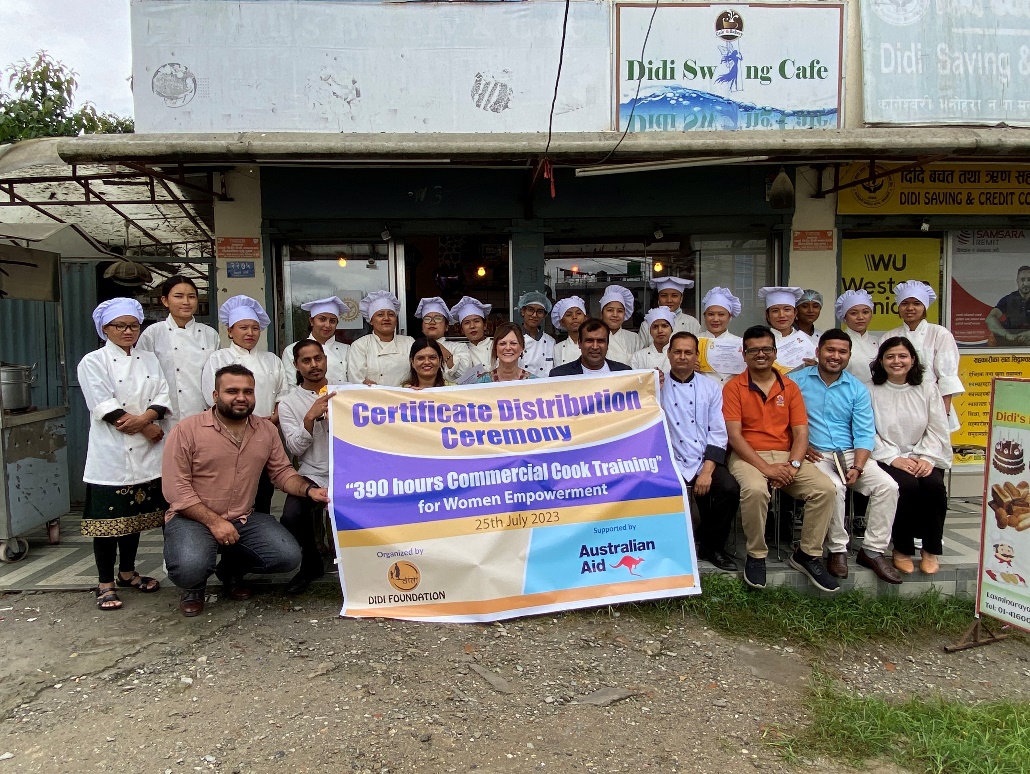 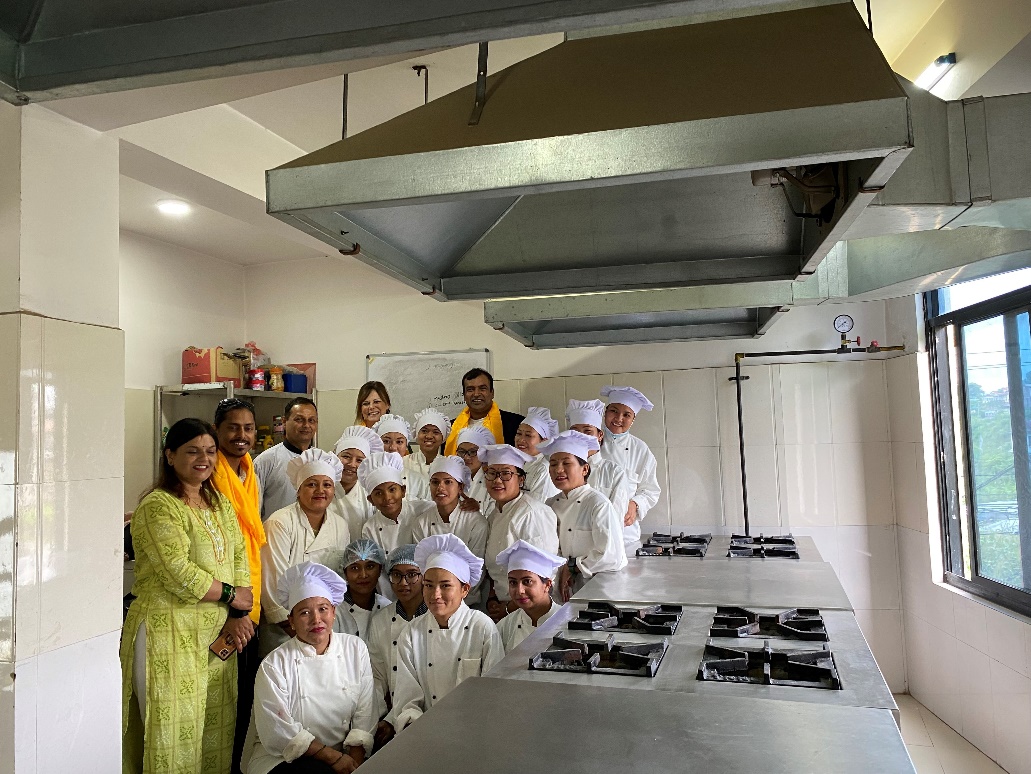 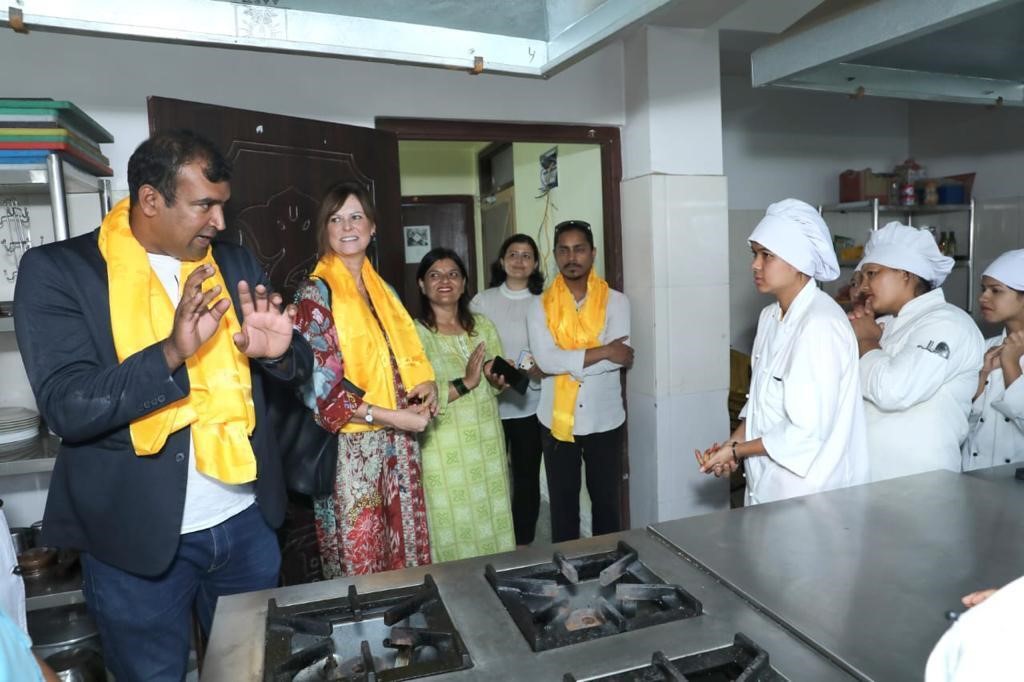 